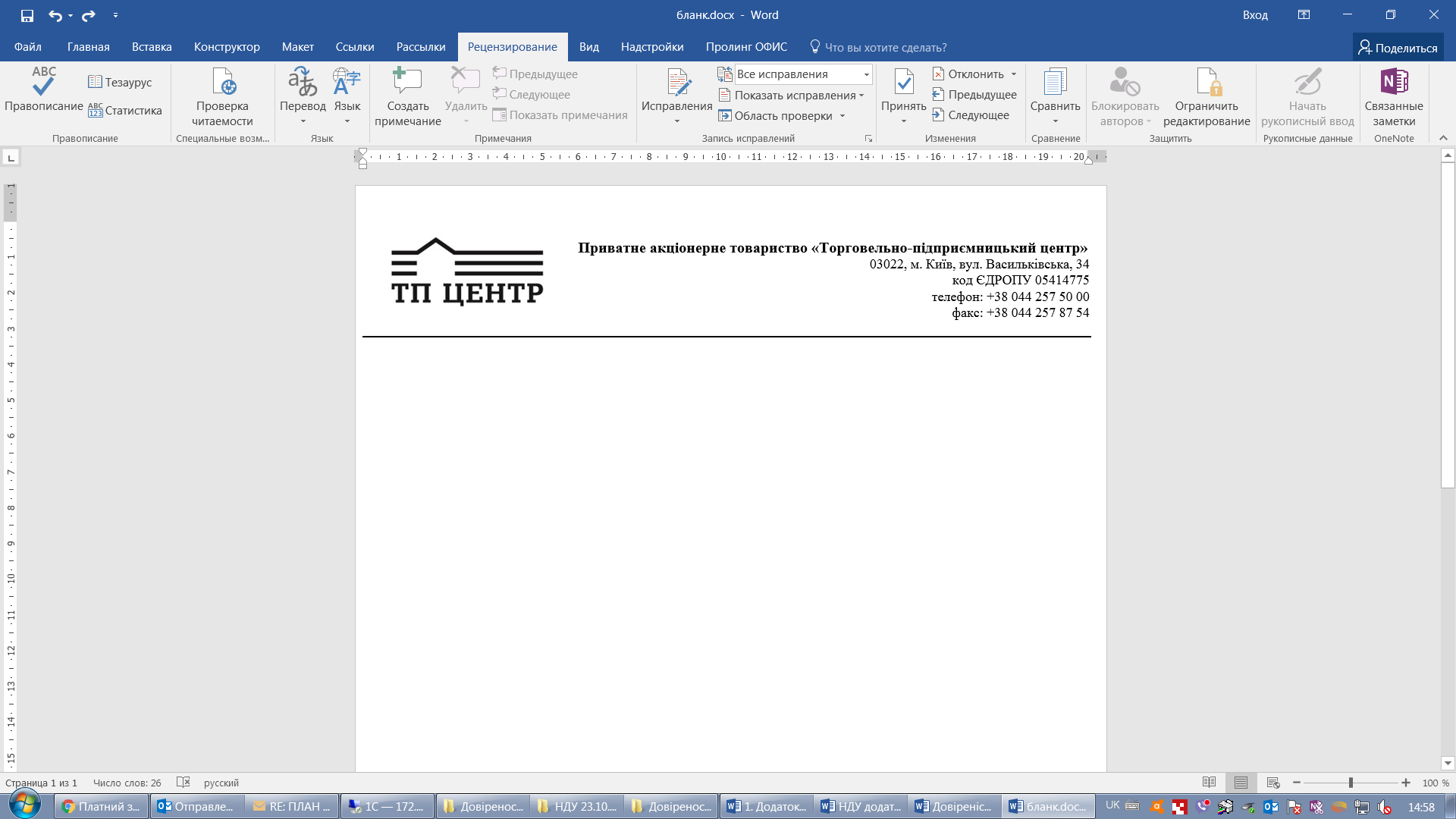 ПОВІДОМЛЕННЯ ПРО ВІДСУТНІСТЬ КВОРУМУШАНОВНІ АКЦІОНЕРИ!Приватне  акціонерне товариство «Торговельно-підприємницький центр» (надалі – ПрАТ «ТПЦ») (код ЄДРПОУ 05414775), місцезнаходження: 03022, Україна, м. Київ, вул. Васильківська, 34   повідомляє, що річні  Загальні збори акціонерів ПрАТ «ТПЦ» (надалі – Загальні збори), які були призначені на 23 квітня 2020 року о 11 годині 00 хвилин  за адресою: 03022, Україна, м. Київ, вул. Васильківська, 34   (кабінет А406)           не відбулися в зв'язку з відсутністю кворуму загальних зборів акціонерів.Відповідно до Протоколу реєстраційної комісії  річних загальних зборів акціонерів в термін, визначений для реєстрації  зареєструвалося _0_ (нуль)  акціонерів (їх представників) з загальною кількістю голосів _0_ (нуль), що складає _0_ (нуль) % від загальної кількості голосів акціонерів (їх представників), які мають право голосу на загальних зборах акціонерів ПрАТ «ТПЦ» (Протокол №2 РЕЄСТАРЦІЙНОЇ КОМІСІЇ РІЧНИХ  ЗАГАЛЬНИХ ЗБОРІВ АКЦІОНЕРІВ від 23.04.2020 р.). У відповідності до ст. 41 Закону України "Про акціонерні товариства" кворум для проведення зборів не досягнуто, збори не є правомочними примати рішення з питань порядку денного.